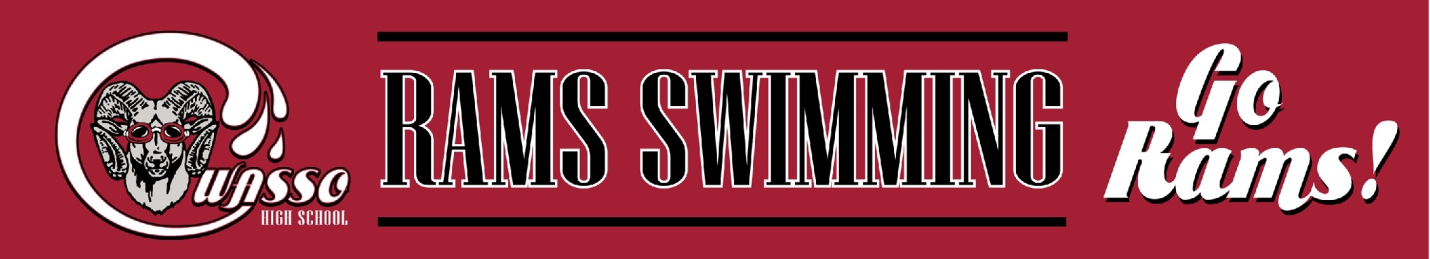 BACKPACK ORDER FORMSWIMMER’S NAME:__________________________________BACKPACK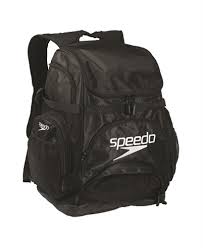 $43.00	$21.50 (New Swimmer Discount)EMBROIDERY$12.00$6.00 (New Swimmer Discount)  ______________________________________(Print the swimmer’s first or last name as you wish it to appear on the backpack )Total $__________  Check # _______ or  Cash*Please have your money to Coach Stelzer by Wednesday, October 14th to ensure your swimmer has his/her backpack before swim meets begin.  Make checks payable to OSTBC.*New Swimmers only:  You will pay half ($21.50 for the backpack, $6.00 for embroidery if you choose).  The booster club will pay the other half.*Veteran Swimmers:  This is totally voluntary.  You only need to order if your swimmer wants a new backpack.